30.11.2022  № 4281О внесении изменений в постановление администрации города Чебоксары от 29.06.2017 № 1588В соответствии с постановлениями Правительства Российской Федерации от 05.04.2019 № 402 «О внесении изменений в постановление Правительства Российской Федерации от 31 августа 2016 г. № 868», 
от 05.03.2022 № 294 «О внесении изменений в некоторые акты Правительства Российской Федерации по вопросам администрирования и формирования перечня источников доходов Российской Федерации и признании утратившим силу отдельного положения акта Правительства Российской Федерации», от 17.09.2022 № 1634 «О внесении изменений в некоторые акты Правительства Российской Федерации по вопросам формирования и ведения перечня источников доходов Российской Федерации», постановлением Кабинета Министров Чувашской Республики от 12.04.2017 № 131 «Об утверждении Порядка формирования и ведения реестра источников доходов республиканского бюджета Чувашской Республики и реестра источников доходов бюджета Территориального фонда обязательного медицинского страхования Чувашской Республики и Порядка представления в Министерство финансов Чувашской Республики реестров источников доходов бюджетов муниципальных образований Чувашской Республики и реестра источников доходов бюджета Территориального фонда обязательного медицинского страхования Чувашской Республики», администрация города Чебоксары постановляет:Внести в постановление администрации города Чебоксары 
от 29.06.2017 № 1588 «Об утверждении Порядка формирования и ведения реестра источников доходов бюджета города Чебоксары» следующие изменения: Пункт 3 изложить в следующей редакции:«3. Настоящее постановление вступает в силу со дня его официального опубликования.Положения Порядка в части информации, предусмотренной подпунктами «e» – «и» пункта 11 Порядка, распространяются 
на правоотношения, возникшие с 1 января 2021 года и применяются 
при составлении проекта бюджета города Чебоксары, начиная с бюджета города Чебоксары на 2022 год и на плановый период 2023 и 2024 годов, в части использования перечня источников доходов Российской Федерации 
в соответствии с пунктом 14 Порядка и реестра источников доходов Российской Федерации в соответствии с пунктом 17 Порядка 
для формирования информации, включаемой в реестр источников доходов бюджета города Чебоксары, - распространяются на правоотношения, возникшие с 1 января 2022 года и применяются при составлении проекта бюджета, начиная с бюджета города Чебоксары на 2023 год и на плановый период 2024 и 2025 годов.».В Порядке формирования и ведения реестра источников доходов бюджета города Чебоксары (далее – Порядок): 1.2.1. в пункте 5 слова «в пунктах 11 и 12» заменить словами «в пункте 11»;1.2.2. в пункте 6 слова «в пунктах 11 и 12» заменить словами «в пункте 11»;1.2.3. в подпункте «л» пункта 11 слова «о бюджете» заменить словами  «об исполнении бюджета»;1.2.4. пункт 12 признать утратившим силу; 1.2.5. в пункте 14 слова «и подпунктах «а» – «ж» пункта 12» исключить; 1.2.6. пункт 15 изложить в следующей редакции:«15. Информация, указанная в подпунктах «е» и «и» пункта 11 настоящего Порядка, формируется и ведется на основании прогнозов поступления доходов бюджета, информация, указанная в подпунктах «ж» и «з» пункта 11 настоящего Порядка, формируется и ведется на основании решения о бюджете.»;1.2.7. пункт 16 признать утратившим силу;1.2.8. в пункте 17 слова «представляемых Федеральным казначейством в соответствии с установленным порядком формирования и ведения реестра источников доходов Российской Федерации» заменить словами «формируемого в порядке, установленном Министерством финансов Российской Федерации»;1.2.9. пункты 18-19 изложить в следующей редакции:«18. Участники процесса ведения реестра источников доходов бюджета представляют в орган, указанный в пункте 8 настоящего Порядка, информацию, указанную в пункте 11 настоящего Порядка, в следующие сроки:а) информацию, указанную в подпунктах «а» - «д» пункта 11 настоящего Порядка, - незамедлительно, но не позднее одного рабочего дня со дня внесения указанной информации в перечень источников доходов Российской Федерации, реестр источников доходов Российской Федерации;б) информацию, указанную в подпунктах «ж», «з» и «л» пункта 11 настоящего Порядка, - не позднее трех рабочих дней со дня принятия или внесения изменений в решение о бюджете и решение об исполнении бюджета;в) информацию, указанную в подпункте «и» пункта 11 настоящего Порядка, - в соответствии с Порядком составления и ведения кассового плана исполнения бюджета города Чебоксары и внесения изменений в него, но не позднее пятого рабочего дня каждого месяца года;г) информацию, указанную в подпункте «е» пункта 11 настоящего Порядка, - в соответствии с порядком составления проекта бюджета города Чебоксары на очередной финансовый год и плановый период;д) информацию, указанную в подпункте «к» пункта 11 настоящего Порядка, - в соответствии с Порядком составления и ведения кассового плана исполнения бюджета города Чебоксары и внесения изменений в него, но не позднее пятого рабочего дня каждого месяца.19. Орган, указанный в пункте 8 настоящего Порядка, обеспечивает включение в реестры источников доходов бюджета информации, указанной в пункте 11 настоящего Порядка, в следующие сроки:а) информации, указанной в подпунктах «а» - «д» пункта 11 настоящего Порядка, - незамедлительно, но не позднее одного рабочего дня со дня внесения указанной информации в перечень источников доходов Российской Федерации, реестр источников доходов Российской Федерации;б) информации, указанной в подпунктах «ж», «з» и «л» пункта 11 настоящего Порядка, - не позднее пяти рабочих дней со дня принятия или внесения изменений в решение о бюджете и решение об исполнении бюджета;в) информации, указанной в подпункте «и» пункта 11 настоящего Порядка, - в соответствии с Порядком составления и ведения кассового плана исполнения бюджета города Чебоксары и внесения изменений в него, но не позднее десятого рабочего дня каждого месяца года;г) информации, указанной в подпункте «е» пункта 11 настоящего Порядка, - в соответствии с порядком составления проекта бюджета на очередной финансовый год и плановый период;д) информации, указанной в подпункте «к» пункта 11 настоящего Порядка, - в соответствии с Порядком составления и ведения кассового плана исполнения бюджета города Чебоксары и внесения изменений в него, но не позднее десятого рабочего дня каждого месяца.»;1.2.10. в пункте 20:в абзаце первом слова «в пунктах 11 и 12» заменить словами «в пункте 11»;в абзаце втором слова «с пунктами 11 и 12» заменить словами «с пунктом 11»;1.2.11. в пункте 21:абзац первый изложить в следующей редакции:«В случае положительного результата проверки, указанной в пункте 20 настоящего Порядка, информация, представленная участником процесса ведения реестра источников доходов бюджета, образует реестровую запись источника доходы бюджета реестра источников доходов бюджета, которой орган, осуществляющий ведение реестра источников дохода бюджета в соответствии с пунктом 8 настоящего Порядка, присваивает уникальный номер.»;абзацы второй и третий признать утратившими силу;в абзаце четвертом слова «в пунктах 11 и 12» заменить словами «в пункте 11»;в абзаце пятом слова «с пунктами 11 и 12» заменить словами «с пунктом 11»;1.2.12. в пункте 22 слова «в срок не более трех рабочих дней» заменить словами «не позднее трех рабочих дней»;1.2.13. в пункте 23 слова «и уникальный номер реестровой записи платежа» исключить, слова «с пунктами 22 и 23» заменить словами «с пунктом 22».2. Приостановить действие пунктов 14 и 17 Порядка до 1 января 2025 года. 3. Настоящее постановление вступает в силу со дня его официального опубликования.4. Контроль за исполнением настоящего постановления возложить на заместителя главы администрации города Чебоксары по экономическому развитию и финансам И.Н. Антонову. Глава администрации города Чебоксары                                         Д.В. СпиринЧăваш РеспубликиШупашкар хулаАдминистрацийěЙЫШĂНУ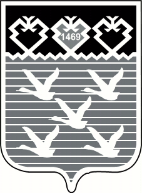 Чувашская РеспубликаАдминистрациягорода ЧебоксарыПОСТАНОВЛЕНИЕ